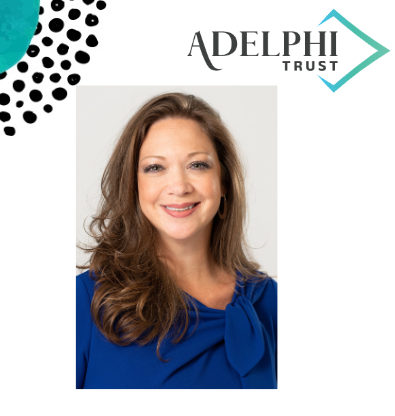 Julie Johnson, JD, CAP®Chief Operations Officer and Director of Philanthropic ServicesAdelphi Trust CompanyAdelphi Trust Company is a WBENC-Certified Women’s Business Enterprise. 